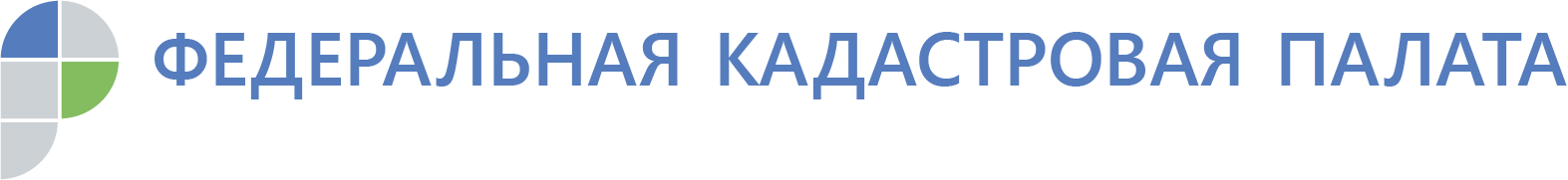 Кадастровая палата проведет горячую линию27 ноября 2019 года с 10:00 до 12:00 Кадастровая палата по Республике Хакасия проведет горячую линию, в ходе которой можно будет узнать интересующую информацию о кадастровой стоимости своего объекта недвижимости (земельного участка, квартиры, дома, гаража и т.д.).Получить профессиональную консультацию можно, позвонив специалисту Кадастровой палаты – начальнику отдела определения кадастровой стоимости Ларисе Казаковцевой.Телефон горячей линии 8(3902) 35-84-96 (добавочный 2213).Контакты для СМИТатьяна Бородинаспециалист по связям с общественностьюКадастровая палата по Республике Хакасия8 (3902) 35 84 96 (доб.2271)Press@19.kadastr.ru655017, Абакан, улица Кирова, 100, кабинет 105.